İstanbul’un Gizli Suç Tarihini ve Yeraltı Dünyasını Konu Alan Suç - Macera Filmi Panzehir’in İlk Teaser’ı Yayınlandı.

Yönetmenliğini Alper Çağlar’ın üstlendiği ve başrolünde Emin Boztepe’nin oynadığı Panzehir filminin merakla beklenen ilk teaser’ı yayınlandı. İstanbul’un gizli suç tarihini konu alan, yer altı dünyası olaylarını suç ve macera filmi tanımıyla anlatan Panzehir, hayatı boyunca kötülük yapmış bir tetikçinin ve ona ihanet eden manevi babasının destansı mücadelesini gözler önüne seriyor.

Insignia Yapım ve ÇağlarArts stratejik işbirliğiyle gerçekleştirilen filmde Emin Boztepe’nin yanı sıra Cüneyt Arkın, Murat Arkın, Öykü Gürman, Kaan Urgancıoğlu, Christina Gottschalk ve Florance Eugen gibi ünlü isimler de yer alıyor. İzleyicilere sunacağı görsel şölenin yanı sıra, karakterleri ve şaşırtıcı sürprizleri ile de dikkatleri çekecek filmin, 2014 yılının Mart ayında vizyona girmesi bekleniyor.

Teaser fragmanı izlemek için: http://www.youtube.com/watch?v=mW8Od9sc5FI 

Panzehir Filmi hakkında daha detaylı bilgi için:
http://panzehirfilmi.com
http://facebook.com/PanzehirFilmi
http://twitter.com/PanzehirFilmi

-- Yasemin Koyuncu Brand Manager / Marka Yöneticisi | e-mail: yasemin@elmalma.com a.k.a. brand psychologist. 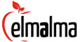 elmalma | brand communication services
istanbul / los angeles | p: +90 850 226 50 88 | f: +90 850 226 50 88
w: elmalma.com | b: blog.elmalma.com | e: hello@elmalma.com 